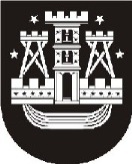 KLAIPĖDOS ,,VĖTRUNGĖS” GIMNAZIJOSDIREKTORIUSĮSAKYMASDĖL DARBO GRUPĖS PATYČIOMS TIRTI PATVIRTINIMO . gruodžio 19 d.  Nr. V-164Klaipėda          Vadovaudamasis Klaipėdos „Vėtrungės“ gimnazijos nuostatų, patvirtintų Klaipėdos miesto savivaldybės administracijos direktoriaus . vasario 2 d. įsakymu Nr. AD1-174 „Dėl Klaipėdos „Vėtrungės“ gimnazijos nuostatų patvirtinimo“, 24.11 punktu,          t v i r t i n u  darbo grupę patyčių incidentams tirti gimnazijoje:         1. Ramūnas Dobranskis, direktoriaus pavaduotojas ugdymui – grupės vadovas;         2. Renata Baltrimienė, gimnazijos psichologė – grupės narė;         3. Rūta Liudienė, socialinė pedagogė – grupės narė;         4. Lina Lamsaitienė, etikos mokytoja – grupės narė;         5. Irina Timofijčiuk, rusų kalbos mokytoja – grupės narė.Direktorius						Ramvydas Juška